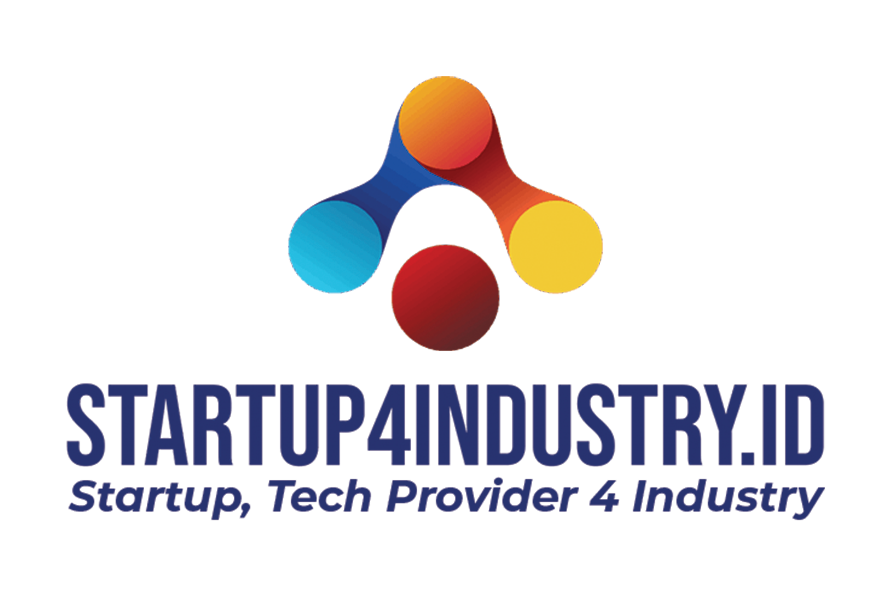 PROPOSAL PROGRAM STARTUPFORINDUSTRY 2024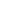 “NAMA STARTUP”ALAMAT STARTUPTANGGAL PENGAJUANHALAMAN PERNYATAAN ORISINALITASSolusi teknologi adalah hasil karya sendiri, dan semua sumber baik yang dikutip maupun dirujuk adalah benarDAFTAR ISILAMPIRANSurat Pernyataan Bukan ASN/Mengikuti Seleksi CPNSSurat Pernyataan Bersedia Mengikuti Tata Tertib ProgramBAB 1RINGKASAN EKSEKUTIF	Bab ini berisi ringkasan singkat proposal yang diajukan dengan maksimal jumlah halaman adalah sebanyak 2 halaman.BAB 2TINJAUAN PERUSAHAAN (STARTUP)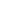 Data PerusahaanData tambahan:Akta Perusahaan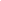 Surat registrasi/izin usaha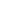 Struktur organisasi startup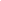 Biodata tim startup*lanjutkan untuk semua C-level sesuai susunan organisasiPortoFolioJelaskan jika ada tentang:Proyek yang pernah dikerjakanPenghargaan yang pernah diraihKebutuhan Pendanaan(Keterangan: Kebutuhan pendanaan tidak terkait dengan proyek implementasi yang akan dijalankan. Untuk mewujudkan ekosistem dalam StartupFORindustry, kami akan menganalisa kebutuhan pendanaan startup untuk membuka akses kepada investor. Bagian ini bisa tidak diisi jika tidak sedang mencari pendanaan)Jelaskan tentang kebutuhan pendanaan startup:Traction dan Pendapatan PerusahaanTraction PerusahaanJelaskan mengenai traction perusahaan dalam bentuk tabel dan grafik. (bisa ditambahkan tangkapan layar atau foto-foto)Revenue PerusahaanJelaskan mengenai pendapatan yang telah dicapai dalam bentuk tabel dan grafik.(bisa ditambahkan tangkapan layar atau foto-foto)BAB 3PENJELASAN TENTANG PRODUK/SOLUSI TEKNOLOGI	Pada bab ini dibahas tentang produk/solusi yang ditawarkan.Deskripsi ProdukPenjelasan mengenai produk/solusi.Spesifikasi ProdukPenjelasan mengenai spesifikasi produk/solusi.Skema ProdukPenjelasan mengenai alur pengunaan produkPenjelasan Fitur Penjelasan mengenai fitur tambahanPermasalahan Yang DiselesaikanPenjelasan tentang problem statement atau permasalahan yang diselesaikan dengan penggunaan produkBiaya Penggunaan LayananPenjelasan mengenai biaya yang dikeluarkan untuk menggunakan layananStage (tahapan) dan Hasil Validasi Produk Yang Pernah DilakukanApa tahap perusahaan Anda saat ini? Pilih salah satu opsi dan jelaskan:Minimum viable product (MVP)/ prototipe sudah siap dan belum bisa diluncurkan | Minimum viable product (MVP)/prototype ready but not yet launchedBaru diluncurkan namum belum mendapatkan pendapatan | Recently launched with no revenue yet (pre-revenue)Sudah menghasilkan pendapatan | Revenue-generatingPenghasilkan pendapatan dan keuntungan | Revenue and profit-generatingIPO/ Tahap akuisisi | IPO/Acquisition stageDalam proses likuidasi | In process of liquidationHasil validasi produk / layananPenjelasan mengenai progress pembuatan produk serta rencana pengembangannya, dapat ditambahkan timeline table.BAB 4RENCANA IMPLEMENTASIBab ini berisi mengenai rencana implementasi yang ditawarkan di industri Sasaran ImplementasiBerisi penjelasan tentang sasaran/obyek implementasi, yaitu pelaku industri.Data pelaku industri yang disasar berupa:Bidang perusahaan industriSkala industriNama perusahaan (jika ada)Alamat (jika ada)Bidang usaha (jika ada)Lampirkan foto izin usaha (jika ada)Nama Contact Person (jika ada)Nomor handphone CP (jika ada)Foto workshop/produksi (jika ada)Tujuan ImplementasiBerisi penjelasan tujuan implementasi yang akan dicapai beserta dampak/manfaat yang akan dirasakan pelaku industri.Rencana (Timeline) ImplementasiBerisi timeline table pelaksanaan implementasi.Kebutuhan Biaya Untuk ImplementasiBerisi rencana kebutuhan anggaran untuk implementasi (dalam bentuk excel).Rencana Pengembangan UsahaBerisi tentang: rencana pengembangan usaha startup (secara umum).tindak lanjut untuk implementasi.Business Model CanvasGambaran dan penjelasan business model canvas.BAB 5SARAN DAN MASUKAN TERHADAP PROGRAM STARTUPFORINDUSTRY 	Bab ini berisi mengenai saran untuk pelaksanaan program StartupFORindustry .Alasan Mengikuti Program StartupFORindustry 2024Penjelasan mengenai keikutsertaan dalam StartupFORindustry 2024.Pembinaan Yang DiharapkanJelaskan pembinaan yang diharapkan dapat berupa akses pendanaan, bantuan, bimbingan teknis, coaching, dll.Masukan terhadap konsep programTanggapan dan masukan terkait konsep program StartupFORindustry. Saran dan masukan lainTulis saran dan masukan yang lain.LAMPIRAN ISURAT PERNYATAAN BERSEDIA MENGIKUTI TATA TERTIB PROGRAM STARTUPFORINDUSTRY 2024Yang bertanda tangan dibawah ini, kami:Nama	:NIK	:Jabatan	: CEO dari Perusahaan (nama perusahaan)Dengan ini menyatakan bahwa saya dan (nama perusahaan) akan mengikuti tata tertib program StartupFORindustry 2024 antara lain:Mengisi proposal pendaftaran program dengan data yang sebenarnya;Mengikuti tahapan program sesuai dengan jadwal yang dtetapkan panitia;Jika terpilih menjadi penerima fasilitasi implementasi solusi teknologi:Tidak mengundurkan diri dari program dan menyelesaikan proyek implementasi dengan penuh tanggung jawab sampai dengan selesai;Bersedia memberikan laporan monitoring dan evaluasi pada saat dan pasca proyek implementasi sesuai dengan format dan jadwal yang ditetapkan;Mematuhi peraturan lainnya yang ditetapkan pada tahapan program oleh panitia. 							Yang Menyatakan,								   CEO (Nama Perusahaan)									         ttd					                       			     (Nama)Nama:PERWAKILAN STARTUPJabatan:Jabatan dalam startupTanda Tangan:Tanggal:NoDataIsianKeterangan1Nama Startup2Status badan hukumPT / CV / Belum berbadan hukum3Nama perusahaan sesuai NIB4Nomor induk berusaha (NIB)  Nomor NIB5Alamat startup6Bidang teknologiApp based Web basedArtificial intelligenceInternet of thingsAugmented/virtual realityAdditive manufacturing / 3D printingCloud computingBlockchainBig Data AnalysisOtomasiRoboticsMaterial MajuBisa pilih lebih dari 1Bisa ditambahkan jika tidak ada7Pendamping / inkubator / akselaratorSebukan nama Lembaga pendamping / inkubator / akselator (jika ada)8Website startup9Media sosial startupNoDataIsianJabatan1NamaCEO / Founder / Co-Founder bisa diisi lebih dari satu)2NIK3Tempat, Tanggal lahir4Alamat5Pendidikan terakhir6Kefasihan dalam Bahasa inggrisSkala 1-57Pengalaman8Bergabung sejak9NamaCTO/Founder/Co Founder (bisa diisi lebih dari satu)10NIK11Tempat, Tanggal lahir12Alamat13Pendidikan terakhir14Kefasihan dalam Bahasa inggrisSkala 1-515Pengalaman16Bergabung sejak17NamaCFO/Co-Founder (bisa diisi salah satu)18NIK19Tempat, Tanggal lahir20Alamat21Pendidikan terakhir22Kefasihan dalam Bahasa inggrisSkala 1-523Pengalaman24Bergabung sejakNoDataIsianKeterangan1Apa model transaksi perusahaan AndaB2B (business to business) B2C (business to customer)B2G (business to government)C2C (consumer to consumer)C2G (consumer to governmet)C2B (consumer to business)2Ceritakan tentang latar belakang pendirian perusahaan3Seberapa besar peluang yang ada? Mari berbicara tentang ukuran pasar, seberapa besar potensi dari solusi ini 4Ceritakan tentang pemain lain di pasar yang menjadi kompetitor Anda saat ini5Tahapan pendanaan startupTulis pilihan anda disiniPilih salah satu:Pre seed/seed/series A/series B/series C/IPO6Apakah saat ini Anda sedang melakukan pendanaan (fundraising) untuk perusahaan ini?Tulis pilihan anda disiniPilih salah satu:Ya/Tidak7Berapa fundraising yang dibutuhkan saat ini? (Pilih sasaran pendanaan saat ini - minimum sampai maksimum)Tulis pilihan anda disiniPilih salah satu:Rp 0 - 70 juta | USD 0 - 5K.Rp 70 - 140 juta | USD 6 - 10K.Rp 141 - 350 juta | USD 11 - 25K.Rp 351 - 700 juta | USD 26 - 50K.Rp 701 juta - 1,4 miliyar | USD 51 - 100K.Rp 1,5 - 2,8 miliyar | USD 101 - 200K.Rp 2,9 - 4,2 miliyar | USD 201 - 300K.Rp 4,3 - 5,6 miliyar | USD 301 - 400K.Rp 5,7 - 7 miliyar | USD 401 - 500K.Rp 7,1 - 9,8 miliyar | USD 501 - 700K.Rp 9,9 - 14 miliyar | USD 701k - 1 Million.Rp 14 - 21 miliyar | USD 1 Million - 1.5 Million.Rp 21 - 28 miliyar | USD 1.5 Million - 2 Million.Di atas 28 miliyar | USD +2 Million and above.Saya tidak yakin | I'm not sure.8Apa tipe instrumen investasi yang Anda harapkan? Tulis pilihan anda disiniAnda dapat memilih lebih dari satu:Ekuitas: Persentasi kepemilikan | Equity: Percentage of ownership (shares).Hibah/Donasi | Grant/Donation: Free money.Hutang: Terdapat bunga dan pokok pinjaman yang harus dikembalikan | Loan: Interest rate and principal to be paid back.Skema royalti | Royalty scheme.Saya tidak yakin | I'm not sure.9Kelompok investor yang diinginkan Tulis pilihan anda disiniAnda dapat memilih sebanyak-banyaknyaSaya terbuka untuk investor individual | I'm open to individual investors only.Saya terbuka untuk investor institusi (Contoh: Modal ventura, bank) | I'm open to individual and institutional investors (e.g. VCs, banks).Saya mencari satu atau dua investor strategis | I'm only looking for one or two very strategic investor(s).Saya terbuka untuk investor yang lebih banyak (2 sampai 10) | I'm open to more investors (2 to 10).Saya tidak yakin | I'm not sure.10Waktu: Kapan tenggat waktu pendanaan anda? (Kapan waktu yang Anda harapkan untuk modal pendanaan masuk ke rekening bank Anda?)Tulis pilihan anda disiniPilih salah satu:Mendesak: <1 bulan | Urgent: <1 month.1-3 bulan | 1-3 months.3-6 bulan | 3-6 months.>6 Bulan | >6 months.Saya tidak yakin | I'm not sure.  11Komitmen: Apakah ada investor yang sudah berkomitmen untuk berinvestasi?Tulis pilihan anda disiniPilih salah satu :Belum ada | Not yetSaya sudah ada potensi tapi belum ada kepastian | I do have some leads but nothing confirmedYa. Saya sudah menandatangani komitmen (Contoh: Term-sheet) | Yes. I have signed commitment (e.g. Term-sheet)12Alokasi pendanaan: Bagaimana memdistribusi hasil pendanaan Anda?Jelaskan jawaban anda disini13Pengalaman pendanaanTulis pilihan dan jawaban anda disiniYa/TidakJika ya, jelaskan dengan singkat14Bagaimana cara Anda mendanai operasional Anda sejauh ini?Tulis pilihan anda disiniPendanaan sendiri (Sebagian besar dari pendapatan perusahaan) | Self-sustaining (mostly from our own revenue generation).Bootstrap: Saya menggunakan uang sendiri | Bootstrap: my (our) own money.Keluarga dan teman | Family and friends.Akselerator dan inkubator | Accelerator and incubator.Angel investor (selain keluarga dan teman) | Angel investor (excluding family and friends).Bank.Kompetisi dan penghargaan/hibah | Competitions and awards prize/grants.Korporasi | Corporate.Crowdfunding (e.g. kickstarter).Peer-to-peer lending (P2P Lending).Impact investor.Institusi pendanaan mikro | Microfinance institution.Organisasi nirlaba | Non-profit organisation.Private equity (P.E.).Pemerintah publik | Public government.Modal ventura | Venture CapitalLainnya : tulisPengalaman Pendanaan: Apakah Anda pernah mencoba untuk melakukan pendanaan?Tulis pilihan anda disiniYa, dan saya pernah berhasil melakukan pendanaan | Yes, I have tried and I successfully secured the fundingYa, saya pernah mencoba tetapi belum mendapatkan pendanaan | Yes I have tried but I did not get the fundingBelum, saya belum pernah melakukan pendanaan sebelumnya | No, I have not done fundraising before.
Pendanaan sebelumnya: Berapa banyak pendanaan yang sudah anda  lakukan sebelumnya? Tulis pilihan anda disiniPilih salah satu:Rp 0 - 70 juta | USD 0 - 5K.Rp 70 - 140 juta | USD 6 - 10K.Rp 141 - 350 juta | USD 11 - 25K.Rp 351 - 700 juta | USD 26 - 50K.Rp 701 juta - 1,4 miliyar | USD 51 - 100K.Rp 1,5 - 2,8 miliyar | USD 101 - 200K.Rp 2,9 - 4,2 miliyar | USD 201 - 300K.Rp 4,3 - 5,6 miliyar | USD 301 - 400K.Rp 5,7 - 7 miliyar | USD 401 - 500K.Rp 7,1 - 9,8 miliyar | USD 501 - 700K.Rp 9,9 - 14 miliyar | USD 701k - 1 Million.Rp 14 - 21 miliyar | USD 1 Million - 1.5 Million.Rp 21 - 28 miliyar | USD 1.5 Million - 2 Million.Di atas 28 miliyar | USD +2 Million and above.Saya tidak yakin | I'm not sure.Proses pendanaan: Tahap terjauh mana yang pernah Anda lalui dalam proses pendanaan?Tulis pilihan anda disiniPilih salah satu:Stage 1: Pengumpulan dek | Deck submission onlyStage 2: Pertemuan awal (Pertemuan pertama) | Introduction meeting (First meeting) or pitchingStage 3: Pertemuan lanjutan | Follow-up meeting (Second Meeting)Stage 4: Uji kelayakan (Biasanya formal) | Due Diligence (usually formal)Stage 5: Pengumulan term sheet (Mendapatkan penawaran) | Term sheet submission (someone made you an offer)Stage 6: Pertemuan negosiasi | NegotiationStage 7: Pembuatan dokumen (biasanya dokumen terakhir yang dikerjakan) | Document drafting (usually your final paperwork)Saya tidak yakin | I'm not sure Upaya pendanaan: Apakah Anda pernah ditolak dalam melakukan pendanaan sebelumnya?Tulis pilihan anda disiniPilih salah satu:Ya/TidakKesulitan dalam pendanaan: Pilih setiap tahap dalam pendanaan yang menyulitkan AndaTulis pilihan anda disiniPilih salah satu:Mengidentifikasi investor yang tepat | Identifying the right investor(s).Menata strategi pendanaan (Saya tidak memiliki strategi) | Structuring my fundraising strategy (I actually don't have one)Mendapatkan pertemuan dengan seorang investor | Getting a meeting with an investorMembangun dek/presentasi yang baik | Building a good deck/presentation.Menyampaikan presentasi dan pesan saya dengan baik | Articulating my presentation and carrying my message.Pitching ke pendengar yang besar | Pitching to a large audience.Pitching dalam pertemuan 1:1 | Pitching as a 1:1 meeting.Pertemuan lanjutan | Getting follow-up meetings (I usually get ghosted).Pertemuan negosiasi untuk mendapatkan syarat/modal yang sesuai | Negotiation meeting to get the right terms/capital.Pembelajaran: Apa yang menjadi poin pembelajaran berdasarkan pengalaman pendanaan Anda? Apa yang telah Anda lakukan dengan baik dan apa yang bisa ditingkatkan? 